Прошу предоставить скидку на проживание в Отеле сети Alean Family Resort Collection со следующими параметрами:Список Потребителей услуги: 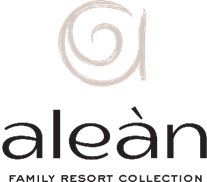 ЗАЯВЛЕНИЕ О ПРЕДОСТАВЛЕНИИ СКИДКИ НА ПРОЖИВАНИЕпартнеру ТО Алеан«» №	СОГЛАСОВАНО:Место предоставления услуги (Отель)Дата (период) предоставления услуги  –  Информация о бронировании Комментарии для ДБУиО№ п/пФИОСтепень родстваДата рождения